              UNIVERSIDADE ESTADUAL DE SANTA CRUZ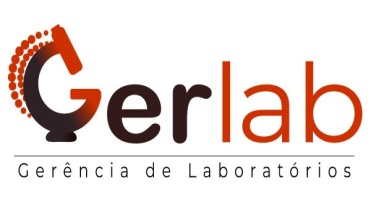 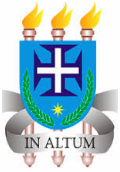                PRÓ-REITORIA DE GRADUAÇÃO – PROGRAD              GERÊNCIA DE LABORATÓRIOS – GERLAB FORMULÁRIO DE SOLICITAÇÃO DE AULAS PRÁTICASDISCIPLINA:DISCIPLINA:LABORATÓRIO(S): LABORATÓRIO(S): PROFESSOR RESPONSÁVEL:PROFESSOR RESPONSÁVEL:DPTº.: TELEFONE/RAMAL: EMAIL: EMAIL: DATA DA SOLICITAÇÃO:              /              /DATA DA SOLICITAÇÃO:              /              /Equipamentos (informar quantidades):Materiais (informar quantidades):Data(s)Horário(s)Horário(s)LaboratórioTécnico responsável:Data(s)InícioTérminoLaboratórioTécnico responsável:ATENÇÃO PROFESSOR! A solicitação deverá ser encaminhada para a GERLAB com, no mínimo, CINCO DIAS ÚTEIS de antecedência (Sábados, domingos e feriados não serão considerados dias úteis).